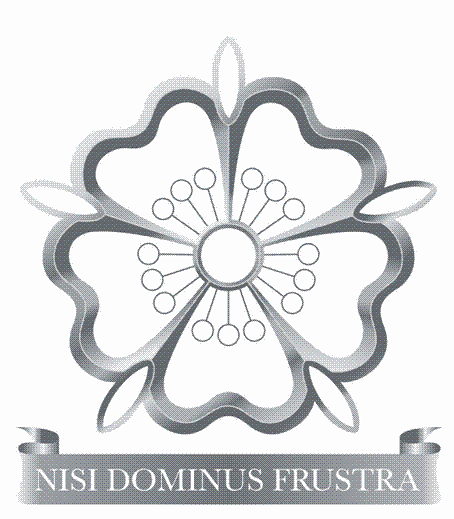 March 2018Dear ApplicantThank you for your interest in the position of Head of Later Years (Key Stage1) at Rose Hill School. Rose Hill School is an inspiring place to learn: a warm, caring school with inspirational teachers, an enriching curriculum, first class facilities and creative indoor and outdoor learning spaces. We are a modern school rich with tradition, we offer a rare mix: academic excellence; sporting achievement; exceptional pastoral care and the freedom to explore the creative arts.After the departure of our current post-holder, Mrs Caroline Long, in the summer of 2018 we will be looking to appoint an engaging and dynamic leader to join our management team either in September 2018 or January 2019 will be considered. We are equally focused on developing the social, physical, creative, emotional and spiritual child alongside our academic challenge because we know that this leads to enriched and deeper learning. It is also the right thing to do in a world that tends to only value short-term highs; we are in this for ‘life’, as I want our pupils, staff and parents to look back on their Rose Hill years as a time of wonder and inspiration! We are just completing a new indoor swimming pool which will complement the already outstanding Pre-Prep facilities. These include a large Sports Hall, 220 seat theatre and 14 acres of fields and woodland that surround the school to enhance our Creative Curriculum.As a school we have been able to make significant investment in our infrastructure and facilities, but of course facilities are nothing without the right staff team. I am blessed to have a wonderful leadership team and following the current incumbents departure after 20 years’ service, we now have an opportunity to find the next inspiring leader for the starting point of our journey. I am looking for a passionate educator who wants to inspire our staff, pupils and parents.I was so fortunate in my early years as an art teacher to work for a Head who expected me to make mistakes, learn from them but to always aim for the stars! I hope that having the opportunity to visit our website will give you further insight into what an extraordinary place this is with infinite opportunities. ‘Resilience’ and ‘Confidence’ are two of our five unique keys to success and if the attached role and description of our community excites you, then I do hope that we will hear from you!Kind regards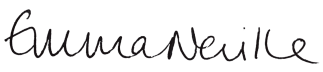 Emma NevilleHead